СОГЛАСОВАНО                                                    УТВЕРЖДАЮПредседатель МК по направлению                                        Заместитель директора «Общеобразовательная подготовка»                                     по учебно-методической работе                                       _____________  О.Н. Шишленок                                           _____________  М.Ю. Халезева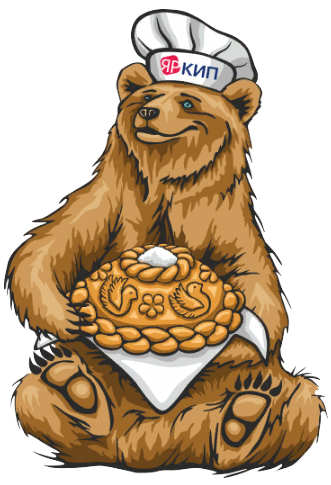 ПОЛОЖЕНИЕ О проведении соревнований по настольному теннису среди студентов ГПОУ ЯО «Ярославский колледж индустрии питанияЯрославль, 2023ОБЩИЕ ПОЛОЖЕНИЯПоложение о проведении соревнований по настольному теннису (далее - Соревнования) определяет порядок и условия проведения соревнований по настольному теннису среди студентов ГПОУ ЯО Ярославский колледж индустрии питания (далее–колледж).2. ЦЕЛИ И ЗАДАЧИ СОРЕВНОВАНИЙпопуляризация настольного тенниса среди студентов;повышение спортивного мастерства студентов;пропаганда здорового образа жизни;определение победителей и призеров соревнований по настольному теннису с целью формирования сборной команды колледжа для выступления в зональном этапе областной Спартакиады учебных заведений.ВРЕМЯ И МЕСТО ПРОВЕДЕНИЯ СОРЕВНОВАНИЙСоревнования проводятся 21 - 22 ноября 2023 года по адресу: г. Ярославль, ул. Советская, д.77, спортивный зал. Начало соревнований каждого игрового дня в 16.00.УЧАСТНИКИ СОРЕВНОВАНИЙК участию в соревнованиях допускаются юноши и девушки всех учебных групп колледжа.Состав участников от группы: 2 девушки и 2 юноши. 5. ПРОГРАММА И УСЛОВИЯ СОРЕВНОВАНИЙСоревнования проводятся по правилам игры в настольный теннис.Соревнования проводятся как личное первенство. Проводятся личные встречи: девушки-девушки, юноши-юноши. Игры проводятся по круговой системе в соответствии с графиком. Игра состоит из 2-3 партий со счётом до 11 очков (в случае «больше-меньше» партия играется до разницы в 2 очка).6. ОПРЕДЕЛЕНИЕ ПОБЕДИТЕЛЕЙ Победители соревнований определяются в каждой группе участников среди юношей и девушек по наибольшему количеству набранных очков (победитель – 2 очка, проигравший – 1 очко, неявка – 0 очков). При равенстве очков у двух соперников победитель определяется по результату встреч между ними. При равенстве очков у трех или более участников победитель определяется по лучшей разнице выигранных и проигранных встреч.7. НАГРАЖДЕНИЕПобедители и призеры соревнований награждаются дипломами.